סדנת מאמנטור- המנהל כמאמן וחונך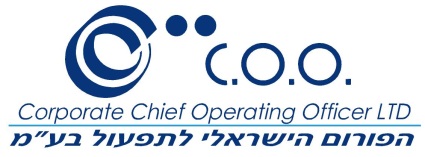 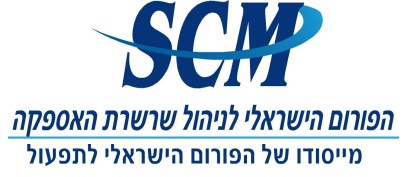 תפיסת המנהל כמאמן, היא גישה ניהולית המשולבת במיומנויות אישיות ואשר שמה דגש על העצמת העובד, הכרת יכולתו וכישוריו והובלתו לשיפור אישי של תפקודו. כל זאת לעומת ניהולו בדרך המתקנת את טעויותיו ומציבה לו יעדי שיפור בעוד הוא נשאר יחסית פסיבי. הגישה מדגישה את יכולתו ואת אחריותו של המנהל לפתח את עובדיו תוך שימוש בהתנסויות הקיימות בחיי היומיום, לא בקורסים ממוסדים, שכן כל פעילות האימון מתבצעת תוך כדי ובמהלך התפקוד השוטף.הסדנא תתקיים בתאריך: 04.02.2013 בין השעות: 09:00-14:00 בכיתת הדרכה בחברת גבים הרצליה ברח' ברקת 3, הרצליה פיתוח (קומה 1 במעלית)הנחיה מקצועית   הגב' נגה כהן – מנחה בכירה, מגשרת ומאמנת מטעם קבוצת גבים.   ייתכנו שינוייםמס' משתתפים מוגבל ל-25, עדיפות תינתן לחברי הפורום עלות הסדנא 1.עבור חברי הפורום ההשתתפות אינה כרוכה בתשלום, מס' משתתפים מוגבל ומותנה ברישום מראש.2.עבור מי שאינו חבר בפורום עלות ההשתתפות הינה 750 ש''ח + מע''מ טופס הרשמה לסדנה- עבור מי שחבר בפורום אל: הפורום הישראלי לתפעול / הפורום הישראלי לניהול שרשרת האספקההנני מאשר השתתפותי בסדנה אשר תתקיים בתאריך :  04.02.2013  טופס עבור מי שאינו חבר בפורום1. העברה בנקאית – בנק מזרחי סניף 453 מספר חשבון – 104269 2.אני משלם/ ת בהמחאה לפקודת '' הפורום הישראלי לתפעול בע''מ  ת.ד 23725 תל-אביב         61231       המצורפת בזאת.3.אני משלם/ ת בכרטיס אשראי  - סה''כ לתשלום כולל מע''מ ____________מס הכרטיס סוג הכרטיס______________בתוקף עד :________3 ספרות בגב הכרטיס______________שם בעל הכרטיס __________________ ת.ז של בעל הכרטיס___________________חתימה:_______________________ תאריך:_____________________כתובת למשלוח החשבונית וח''פ החברה:____________________________________נא לצרף טופס התחייבות מטעם החברה להסדרת התשלום אנא החזירו את טופס ההרשמה המלא לפקס: 03-6955978 או לדוא"ל:  coo02@zahav.net.ilהפורום הישראלי לתפעול ולניהול שרשרת אספקה, טל': 6955994 -03 פקס: 6955978-03                                אינטרפקס - 7945623-057www.haforum-letiful.co.il  יעדי הסדנאהדגשת אלמנטים של פיתוח עובדים והעצמה כחלק מהתרבות הארגונית.הקניית כלים לפיתוח עובדים ע"י 'אימון תוך כדי העבודה' (On the job coaching ) כתומך בזמנים משמעותיים כגון קבלת עובד חדש, קידום משמעותי לעובד, כהמשך לתהליך הערכות עובדים, ובכל סיטואציה הדורשת קידום יעדים ומטרות של הכפיפים.העשרת 'ארגז הכלים' של המשתתפים ע"י הוספת מיומנויות אימון רלוונטיות.שםחברהתפקידטלפוןפקסניידדוא"לשםחברהתפקידטלפוןפקסניידדוא"ל